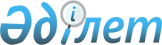 О внесении изменений в приказ Министра охраны окружающей среды Республики Казахстан от 31 мая 2007 года № 169-п "Об утверждении Классификатора отходов"
					
			Утративший силу
			
			
		
					Приказ и.о. Министра экологии, геологии и природных ресурсов Республики Казахстан от 11 марта 2020 года № 70. Зарегистрирован в Министерстве юстиции Республики Казахстан 18 марта 2020 года № 20134. Утратил силу приказом и.о. Министра экологии, геологии и природных ресурсов Республики Казахстан от 6 августа 2021 года № 314.
      Сноска. Утратил силу приказом и.о. Министра экологии, геологии и природных ресурсов РК от 06.08.2021 № 314 (вводится в действие по истечении десяти календарных дней после дня его первого официального опубликования).
      ПРИКАЗЫВАЮ:
      1. Внести в приказ Министра охраны окружающей среды Республики Казахстан от 31 мая 2007 года № 169-п "Об утверждении Классификатора отходов" (зарегистрирован в Реестре государственной регистрации нормативных правовых актов за № 4775, опубликован 15 августа 2007 года в "Юридическая газета" № 12 (1327)) следующие изменения:
      преамбулу изложить в следующей редакции:
      "В соответствии с пунктом 4 статьи 287 Экологического кодекса Республики Казахстан от 9 января 2007 года ПРИКАЗЫВАЮ:";
      В Классификаторе отходов, утвержденных указанным приказом: 
      преамбулу изложить в следующей редакции:
      "Настоящий Классификатор отходов разработан в соответствии с пунктом 4 статьи 287 Экологического кодекса Республики Казахстан и определяет перечень отходов, их кодов, характеристик, а также операций по обращению с отходами.";
      наименование глав 1, 2 и 3 изложить в следующей редакции:
      "Глава 1. Общие положения"; 
      "Глава 2. Структура классификатора";
      "Глава 3. Порядок формирования полного классификационного кода отходов".
      Приложения 1 и 8 к Классификатору отходов, утвержденному указанным приказом, изложить в новой редакции согласно приложению к настоящему приказу.
      2. Департаменту государственной политики в управлении отходами Министерства экологии, геологии и природных ресурсов Республики Казахстан в установленном законодательством Республики Казахстан порядке обеспечить:
      1) государственную регистрацию настоящего приказа в Министерстве юстиции Республики Казахстан;
      2) размещение настоящего приказа на интернет-ресурсе Министерства экологии, геологии и природных ресурсов Республики Казахстан;
      3) в течение десяти рабочих дней после государственной регистрации настоящего приказа в Министерстве юстиции Республики Казахстан представление в Департамент юридической службы Министерства экологии, геологии и природных ресурсов Республики Казахстан сведений об исполнении мероприятий, предусмотренных подпунктами 1) и 2) настоящего пункта.
      3. Контроль за исполнением настоящего приказа возложить на курирующего вице-министра экологии, геологии и природных ресурсов Республики Казахстан.
      4. Настоящий приказ вводится в действие по истечении десяти календарных дней после дня его первого официального опубликования.
      "СОГЛАСОВАН"
Министерство здравоохранения
Республики Казахстан
      А.1 Перечень номенклатурных групп
      1. Отходы горнодобывающей промышленности
      2. Отходы сельского хозяйства, садоводства, охоты, рыбной ловли
      3. Отходы лесной, целлюлозно-бумажной и деревообрабатывающей промышленности
      4. Отходы кожевенной и текстильной промышленности
      5. Отходы нефтепереработки, ректификации природного газа
      6. Отходы основной химии
      7. Отходы химии органического синтеза
      8. Отходы от производства, обработки, поставок и использования красок, лаков, пломбирующих материалов, клеев, типографических красителей и эмалей
      9. Отходы фотопромышленности
      10. Неорганические отходы термических процессов
      11. Неорганические отходы с металлами от обработки металлов
      12. Отходы машинных и механических процессов
      13. Минеральные и синтетические масляные отходы (за исключением групп 8 и 14. Отходы от использования веществ как растворителей (кроме отходов, приведенных в п.7)
      15. Загрязненная упаковочная тара, загрязненные адсорбенты и фильтры
      16. Промышленные отходы, не определенные иначе в классификаторе
      17. Отходы коммерческого строительства и сноса зданий
      18. Отходы медицинской и ветеринарной службы и исследований
      19. Отходы от отходоперерабатывающего и водного производств
      20. Отходы домашнего хозяйства и подобные отходы торговли
      Таблица 1 - Номенклатура отходов GA ОТХОДЫ МЕТАЛЛОВ И МЕТАЛЛИЧЕСКИХ СПЛАВОВ В МЕТАЛЛИЧЕСКОЙ НЕДИСПЕРГИРУЕМОЙ ФОРМЕ GВ МЕТАЛЛСОДЕРЖАЩИЕ ОТХОДЫ РАСПЛАВЛЕНИЯ, ВЫПЛАВКИ И РАФИНИРОВАНИЯ МЕТАЛЛОВ GС ПРОЧИЕ ОТХОДЫ, СОДЕРЖАЩИЕ МЕТАЛЛЫ GD ОТХОДЫ ГОРНОДОБЫВАЮЩЕЙ ПРОМЫШЛЕННОСТИ В НЕДИСПЕРГИРУЕМОЙ ФОРМЕ GЕ ОТХОДЫ СТЕКЛА В НЕДИСПЕРГИРУЕМОЙ ФОРМЕ GF КЕРАМИЧЕСКИЕ ОТХОДЫ В НЕДИСПЕРГИРОВАННОЙ ФОРМЕ GG ДРУГИЕ ОТХОДЫ, СОДЕРЖАЩИЕ В ОСНОВНОМ НЕОРГАНИЧЕСКИЕ КОМПОНЕНТЫ, КОТОРЫЕ МОГУТ СОДЕРЖАТЬ МЕТАЛЛЫ И ОРГАНИЧЕСКИЕ МАТЕРИАЛЫ GН ТВЕРДЫЕ ПЛАСТМАССОВЫЕ ОТХОДЫ GI ОТХОДЫ ПРОИЗВОДСТВА БУМАГИ, КАРТОНА И БУМАЖНОЙ ПРОДУКЦИИ GJ ТЕКСТИЛЬНЫЕ ОТХОДЫ GК РЕЗИНОВЫЕ ОТХОДЫ GL НЕОБРАБОТАННЫЕ ОТХОДЫ ПРОБКИ И ДРЕВЕСИНЫ GM ОТХОДЫ, ОБРАЗУЮЩИЕСЯ В ПИЩЕВОЙ ПРОМЫШЛЕННОСТИ GN ОТХОДЫ, ОБРАЗУЮЩИЕСЯ ПРИ ОПЕРАЦИЯХ ДУБЛЕНИЯ И ВЫДЕЛКИ МЕХОВ, А ТАКЖЕ ПРИ ИСПОЛЬЗОВАНИИ КОЖ GO ДРУГИЕ ОТХОДЫ, СОДЕРЖАЩИЕ В ОСНОВНОМ ОРГАНИЧЕСКИЕ СОСТАВНЫЕ КОМПОНЕНТЫ, КОТОРЫЕ МОГУТ СОДЕРЖАТЬ МЕТАЛЛЫ И НЕОРГАНИЧЕСКИЕ МАТЕРИАЛЫ A.2 ЯНТАРНЫЙ СПИСОК ОТХОДОВ АА ОТХОДЫ, СОДЕРЖАЩИЕ МЕТАЛЛЫ АВ ОТХОДЫ, СОДЕРЖАЩИЕ В ОСНОВНОМ НЕОРГАНИЧЕСКИЕ СОСТАВНЫЕ КОМПОНЕНТЫ, КОТОРЫЕ МОГУТ СОДЕРЖАТЬ МЕТАЛЛЫ И ОРГАНИЧЕСКИЕ МАТЕРИАЛЫ АС ОТХОДЫ. СОДЕРЖАЩИЕ В ОСНОВНОМ ОРГАНИЧЕСКИЕ СОСТАВНЫЕ КОМПОНЕНТЫ, КОТОРЫЕ МОГУТ СОДЕРЖАТЬ МЕТАЛЛЫИ НЕОРГАНИЧЕСКИЕ МАТЕРИАЛЫ АD ОТХОДЫ, КОТОРЫЕ МОГУТ СОДЕРЖАТЬ ЛИБО НЕОРГАНИЧЕСКИЕ, ЛИБО ОРГАНИЧЕСКИЕ КОМПОНЕНТЫ АЕ ОТХОДЫ НЕФТЕДОБЫВАЮЩЕЙ И НЕФТЕПЕРЕРАБАТЫВАЮЩЕЙ ПРОМЫШЛЕННОСТИ A.3 КРАСНЫЙ СПИСОК ОТХОДОВ RА ОТХОДЫ, СОДЕРЖАЩИЕ В ОСНОВНОМ ОРГАНИЧЕСКИЕ СОСТАВНЫЕ КОМПОНЕНТЫ, КОТОРЫЕ МОГУТ СОДЕРЖАТЬ МЕТАЛЛЫ И ОРГАНИЧЕСКИЕ МАТЕРИАЛЫ RB ОТХОДЫ, СОДЕРЖАЩИЕ В ОСНОВНОМ НЕОРГАНИЧЕСКИЕ СОСТАВНЫЕ КОМПОНЕНТЫ, КОТОРЫЕ МОГУТ СОДЕРЖАТЬ МЕТАЛЛЫ И ОРГАНИЧЕСКИЕ МАТЕРИАЛЫ RC ОТХОДЫ, КОТОРЫЕ МОГУТ СОДЕРЖАТЬ ЛИБО НЕОРГАНИЧЕСКИЕ, ЛИБО ОРГАНИЧЕСКИЕ КОМПОНЕНТЫ
					© 2012. РГП на ПХВ «Институт законодательства и правовой информации Республики Казахстан» Министерства юстиции Республики Казахстан
				
      И.о. Министра 

Е. Нысанбаев
Приложение 1
к Классификатору отходов
Номенклатура отходов
Номер
Группа
Подгруппа
Позиция
Наименование отхода 1 2 3 4 5
1
1
0
0
Отходы горнодобывающей промышленности
2
1
1
0
Отходы из шахт и карьеров
3
1
1
1
Отходы из шахт и карьеров металлосодержащего минерального сырья, включая вскрышные породы
4
1
1
2
Отходы из шахт и карьеров минерального сырья, не содержащего металлы, включая вскрышные породы
5
1
2
0
Отходы физических и химических процессов переработки минерального сырья
6
1
2
1
Гравий
7
1
2
2
Песок и глина
8
1
2
3
Порошки и пыль
9
1
2
4
Красный шлам переработки боксита
10
1
2
5
Другие шламы, не определяемые иначе
11
1
3
0
Шламы бурения
12
1
3
1
Баритосодержащие шламы бурения
13
1
3
2
Маслосодержащие шламы бурения
14
1
3
3
Хлорсодержащие шламы бурения
15
1
3
4
Шламы бурения, не определяемые иначе
16
1
3
99
Другие отходы группы, не определенные иначе
17
2
0
0
Отходы сельского хозяйства, садоводства, охоты, рыбной ловли
18
2
1
0
Отходы первичной обработки продукции
19
2
1
1
Шламы от мытья и очистки
20
2
1
2
Зараженные животные туши и биологические отходы
21
2
1
3
Незараженные животные туши и биологические отходы
22
2
1
4
Растительные отходы (растения и части растений)
23
2
1
5
Фекалии животных и моча (включая использованную солому), жидкие стоки
24
2
1
6
Агрохимические остатки (минеральные удобрения,  пестициды, гербициды и др.)
25
2
1
7
Другие первичные виды отходов, не определяемые иначе
26
2
2
0
Отходы мяса, рыбы и др. продуктов животного происхождения от переработки
27
2
2
1
Шламы от мытья и чистки
28
2
2
2
Зараженные и разлагающиеся животные ткани
29
2
2
3
Кровь
30
2
2
4
Кости, шкура, перья, волосы, рога и копыта
31
2
2
5
Животные фекалии и моча (включая использованную солому)
32
2
2
6
Обработанные продукты без уточнения
33
2
2
7
Отходы приготовления мяса и рыбы, не определяемые иначе
34
2
2
0
Отходы приготовления и обработки фруктов, овощей, злаков, масел, какао, кофе, продукции консервирования и табака
35
2
3
1
Шламы мытья, чистки, центрифугирования, сепарации
36
2
3
2
Начальное сырье и конечные продукты без уточнения
37
2
3
3
Фильтрат жидких отходов
38
2
3
4
Пыль от дробления
39
2
3
5
Отходы водной обработки шламов
40
2
3
6
Продукты консервации и машинной очистки отходов
41
2
3
7
Отходы от нагревания, сушки или вулканизации
42
2
3
8
Отходы из растворов экстрактов
43
2
3
9
Отходы фруктов, овощей, съедобных масел, какао и кофе
44
2
4
0
Отходы сахарного производства
45
2
4
1
Шламы от мытья и чистки, скобления свеклы
46
2
4
2
Отходы фильтрации или очистки
47
2
4
3
Отходы химической обработки
48
2
4
4
Отходы сахарного производства, не определяемые иначе
49
2
5
0
Отходы маслодельной промышленности
50
2
5
1
Сырье и конечный продукт без уточнения
51
2
5
2
Фильтрационные отходы
52
2
5
3
Отходы маслодельной промышленности, не определяемые иначе
53
2
6
0
Отходы хлебопекарной и кондитерской промышленности
54
2
6
1
Сырье и конечный продукт без уточнения
55
2
6
2
Жидкие фильтрационные отходы
56
2
6
3
Мучная пыль
57
2
6
4
Отходы химикалий для консервирования
58
2
6
5
Отходы хлебопекарной и кондитерской промышленности, не определяемые иначе
59
2
7
0
Отходы производства алкогольных и безалкогольных напитков (включая кофе, чай, какао)
60
2
7
1
Отходы от мытья, чистки и механической обработки сырья
61
2
7
2
Сырье и конечный продукт без уточнения
62
2
7
3
Отходы очистки спирта
63
2
7
4
Отходы химической обработки
64
2
7
5
Отходы производства алкогольных и безалкогольных напитков
65
2
7
99
Другие отходы группы, не определенные иначе
66
3
0
0
Отходы лесной, целлюлозно-бумажной и деревообрабатывающей промышленности
67
3
1
0
Отходы лесного хозяйства
68
3
1
1
Отходы от необработанных деревьев и кустов
69
3
1
2
Отходы от обработанных деревьев и кустов
70
3
1
3
Стружки, обрезки, брак лесоматериалов
71
3
2
0
Отходы деревообрабатывающей промышленности
72
3
2
1
Кора
73
3
2
2
Опилки от необработанной древесины
74
3
2
3
Опилки из обработанной древесины
75
3
2
4
Стружки, обрезки, брак лесоматериалов (частей, досок, фанеры)
76
3
2
5
Другие отходы обработки древесины, не определяемые иначе
77
3
3
0
Отходы, образующиеся в процессе предохранения древесины
78
3
3
1
Негалогенсодержащие органические консерванты древесины (креозот)
79
3
3
2
Хлорорганические консерванты древесины, пентахлорфенол
80
3
3
3
Органометаллические вещества, предохраняющие древесину
81
3
3
4
Неорганические консерванты древесины
82
3
4
0
Отходы производства деталей из дерева и мебельного производства
83
3
4
1
Отходы производства деталей из древесины мебельного производства
84
3
4
2
Отходы из необработанной пробки
85
3
4
3
Другие отходы производства деталей из дерева мебельного производства
86
3
5
0
Отходы целлюлозно-бумажного производства
87
3
5
1
Кора
88
3
5
2
Углеродсодержащие отходы
89
3
5
3
Отходы отбеливания гипохлоридным методом
90
3
5
4
Отходы отбеливания другими методами
91
3
5
6
Отходы удаления типографских красителей при рециркуляционном производстве бумаги
92
3
5
7
Бумажная пульпа
93
3
5
8
Известняковая зола
94
3
5
9
Другие отходы целлюлозно-бумажного производства
95
3
5
99
Другие отходы группы, не определенные иначе
96
4
0
0
Отходы кожевенной и текстильной промышленности
97
4
1
0
Отходы от выделки кожи
98
4
1
1
Отходы известкового расщепления
99
4
1
2
Известковые отходы
100
4
1
3
Обезжиренные отходы
101
4
1
4
Использованные воды, содержащие CrYI
102
4
1
5
Использованные воды, содержащие CrIII без CrYI
103
4
1
6
Использованные воды без хрома
104
4
1
7
Шлам, содержащий CrYI
105
4
1
8
Шлам, содержащий CrIII без CrYI
106
4
1
9
Шлам без хрома
107
4
1
10
Отходы выделки кожи (листование, скобление, разрезание, полировка)
108
4
1
11
Поглощающие, фильтрующие материалы, обтирочные ткани и защитная одежда
109
4
2
0
Отходы производства изделий из кожи
110
4
2
1
Обрезки
111
4
3
0
Отходы текстильной промышленности
112
4
3
1
Сырье, включающее текстильные и другие натуральные волокна растительного происхождения
113
4
3
2
Сырье, включающее текстильные и другие натуральные волокна животного происхождения
114
4
3
3
Сырье текстильных волокон, в основном, искусственных или синтетических
115
4
3
4
Сырье смешанных текстильных волокон с плетением и тканием
116
4
3
5
Переработанные волокна, в основном растительного происхождения
117
4
3
6
Переработанные волокна, в основном животного происхождения
118
4
3
7
Переработанные синтетические и искусственные волокна
119
4
3
8
Переработанные смешанные волокна
120
4
3
9
Комбинированные материалы (насыщенный текстиль, эластомер, пластомер)
121
4
3
10
Органические вещества, добытые из натуральных продуктов, таких как жир, воск
122
4
3
11
Галогенные отходы выделки и аппретуры
123
4
3
12
Негалогенсодержащие отходы из выделки кожи и аппретуры
124
4
3
13
Красители и пигменты
125
4
3
14
Поглощающие, фильтрующие материалы, обтирочные ткани и защитная одежда
126
4
3
15
Другие отходы текстильной промышленности, не определяемые иначе
127
4
3
99
Другие отходы группы, не определенные иначе
128
5
0
0
Отходы нефтепереработки, ректификации природного газа
129
5
1
0
Нефтесодержащие шламы
130
5
1
1
Водяные стоки обработанных шламов
131
5
1
2
Обессоленные шламы
132
5
1
3
Донные шламы в резервуарах
133
5
1
4
Нефть разлитая
134
5
1
5
Остатки гудрона
135
5
1
6
Остатки асфальта
136
5
1
7
Другие нефтесодержащие шламы и твердые отходы, не определяемые иначе
137
5
2
0
Не содержащие нефть шламы и твердые отходы
138
5
2
1
Кислотные алкиловые шламы
139
5
2
2
Шламы кипячения воды
140
5
2
3
Отходы от чистки газовых труб
141
5
2
4
Не содержащие нефть, шламы и твердые отходы, не определяемые иначе
142
5
3
0
Использованные катализаторы
143
5
3
1
Использованные катализаторы
144
5
4
0
Использованные фильтры из глины
145
5
4
1
Использованные фильтры из глины, обтирочные ткани, защитные одежды
146
5
5
0
Остатки от десульфаризации нефти
147
5
5
1
Элементарная сера
148
5
5
2
Водно-щелочной раствор образуемый при очистке углеводородного сырья от меркаптанов и сероводорода
149
5
6
0
Отходы пиролитической переработки угля
150
5
6
1
Остатки гудрона
151
5
6
2
Остатки асфальта
152
5
6
3
Отходы чистки газовых труб
153
5
6
4
Другие отходы от пиролитической переработки угля
154
5
7
0
Отходы ректификации природного газа
155
5
7
1
Шламы, содержащие ртуть
156
5
7
2
Серосодержащие отходы
157
5
7
3
Ртутьсодержащие фильтрационные материалы
158
5
7
4
Другие отходы ректификации природного газа, не определяемые иначе
159
5
8
0
Отходы от регенерации нефти
160
5
8
1
Использованные фильтры из глины
161
5
8
2
Кислотные гудроны
162
5
8
3
Другие отходы регенерации нефти, не определяемые иначе
163
5
8
99
Другие отходы группы, не определенные иначе
164
6
0
0
Отходы основной химии
165
6
1
0
Отходы сероперерабатывающих химических процессов
166
6
1
1
Серная кислота и сернистая кислота
167
6
1
2
Щелочные растворы
168
6
1
3
Солевые растворы, содержащие сульфиды
169
6
1
4
Сульфаты, сульфиты, сульфиды и др. твердые соли
170
6
1
5
Оксиды металлов
171
6
1
6
Использованные катализаторы, содержащие драгоценные металлы
172
6
1
7
Другие использованные катализаторы
173
6
1
8
Адсорбенты и фильтрационные материалы, обтирочные ткани, защитная одежда
174
6
1
9
Осажденная сера
175
6
1
10
Отходы сероперерабатывающих химических процессов, не определенные иначе
176
6
2
0
Отходы галогенных химических процессов
177
6
2
1
Соляная кислота
178
6
2
2
Плавиковая кислота
179
6
2
3
Другие кислотные растворы
180
6
2
4
Щелочные растворы
181
6
2
5
Солевые растворы, содержащие хлориды, фториды и другие галогениды
182
6
2
6
Ртутьсодержащие шламы
183
6
2
7
Соли с включениями тяжелых металлов (исключая ртуть)
184
6
2
8
Хлориды, фториды и другие твердые соли
185
6
2
9
Использованные катализаторы, содержащие драгоценные металлы
186
6
2
10
Другие использованные катализаторы
187
6
2
11
Адсорбенты и фильтрационные материалы, обтирочные ткани, защитная одежда
188
6
2
12
Асбест, содержащий отходы электролиза
189
6
2
13
Активированный уголь, используемый в хлорном производстве
190
6
2
14
Другие отходы хлорных и других галогенных химических процессов
191
6
3
0
Отходы от производства кремния и кремниевых производных
192
6
3
1
Соляная кислота и другие кислотные растворы
193
6
3
2
Щелочные растворы
194
6
3
3
Солевые растворы, содержащие хлориды и другие соли
195
6
3
4
Хлориды и другие твердые соли
196
6
3
5
Другие соли металлов
197
6
3
6
Соли с органическими включениями
198
6
3
7
Использованные катализаторы, содержащие драгоценные металлы
199
6
3
8
Другие использованные катализаторы
200
6
3
9
Адсорбенты и фильтрационные материалы, ткани для вытирания, предохраняющие ткани
201
6
3
10
Отходы, содержащие взрывчатые компоненты, находящиеся в устойчивом состоянии
202
6
3
11
Отходы, содержащие кремний
203
6
3
12
Другие отходы от производства кремния и кремниевых производных
204
6
4
0
Отходы фосфорного химического производства
205
6
4
1
Фосфорная и фосфористая кислота
206
6
4
2
Щелочные растворы
207
6
4
3
Солевые растворы, содержащие фосфатные и родственные компоненты
208
6
4
4
Фосфогипс
209
6
4
5
Фосфаты и родственные компоненты
210
6
4
6
Использованные катализаторы, содержащие драгоценные металлы
211
6
4
7
Другие использованные катализаторы
212
6
4
8
Адсорбенты и фильтрационные материалы, обтирочные ткани, защитная одежда
213
6
4
9
Осадочный фосфор
214
6
4
10
Другие отходы фосфорных химических производств
215
6
5
0
Отходы азотных химических производств
216
6
5
1
Азотная кислота и азотистая кислота
217
6
5
2
Аммиак и щелочные растворы
218
6
5
3
Солевые растворы, содержащие азотсодержащие компоненты
219
6
5
4
Нитраты
220
6
5
5
Соли аммония
221
6
5
6
Соли, содержащие цианиды
222
6
5
7
Использованные катализаторы, содержащие драгоценные металлы
223
6
5
8
Другие использованные катализаторы
224
6
5
9
Адсорбенты и фильтрационные материалы, обтирочные ткани, защитная одежда
225
6
5
10
Отходы, содержащие взрывчатые компоненты
226
6
5
11
Другие отходы азотных химических производств, не определяемые иначе
227
6
6
0
Отходы от производства удобрений
228
6
6
1
Кислотные растворы
229
6
6
2
Щелочные растворы
230
6
6
3
Солевые растворы
231
6
6
4
Соли металлов
232
6
6
5
Соли тяжелых металлов
233
6
6
6
Шламы, содержащие тяжелые металлы, растворы мышьяка или фторидов
234
6
6
7
Соли с включениями тяжелых металлов
235
6
6
8
Соли с органическими включениями
236
6
6
9
Другие соли
237
6
6
10
Оксиды металлов
238
6
6
11
Оксиды металлов с включениями тяжелых металлов
239
6
6
12
Оксиды металлов с другими включениями
240
6
6
13
Использованные катализаторы, содержащие драгоценные металлы
241
6
6
14
Другие использованные катализаторы
242
6
6
15
Адсорбенты и фильтрационные материалы, обтирочные ткани, защитная одежда
243
6
6
16
Другие отходы от производства удобрений, не определяемые иначе
244
6
6
0
Отходы от производства неорганических красителей
245
6
7
1
Кислотные растворы
246
6
7
2
Щелочные растворы
247
6
7
3
Солевые растворы
248
6
7
4
Соли металлов
249
6
7
5
Соли тяжелых металлов
250
6
7
6
Соли или шламы, содержащие цианиды
251
6
7
7
Соли или шламы с включениями тяжелых металлов
252
6
7
8
Соли или шламы с органическими включениями
253
6
7
9
Другие соли или шламы
254
6
7
10
Оксиды металлов
255
6
7
11
Оксиды металлов с включениями тяжелых металлов
256
6
7
12
Оксиды металлов с органическими включениями
257
6
7
13
Оксиды тяжелых металлов
258
6
7
14
Использованные катализаторы, содержащие драгоценные металлы
259
6
7
15
Другие использованные катализаторы
260
6
7
16
Адсорбенты и фильтрационные материалы, обтирочные ткани, защитная одежда
261
6
7
17
Отходы, содержащие взрывчатые компоненты в устойчивом состоянии
262
6
7
18
Гипс из производства двуокиси титана
263
6
7
19
Другие отходы производства неорганических красителей и пигментов
264
6
8
0
Отходы производства, использования, восстановления катализаторов
265
6
8
1
Кислотные растворы
266
6
8
2
Щелочные растворы
267
6
8
3
Солевые растворы
268
6
8
4
Соли металлов
269
6
8
5
Соли тяжелых металлов
270
6
8
6
Соли, содержащие цианиды
271
6
8
7
Соли с включениями тяжелых металлов
272
6
8
8
Соли с органическими включениями
273
6
8
9
Другие соли
274
6
8
10
Оксиды металлов
275
6
8
11
Оксиды тяжелых металлов и оксиды металлов с включениями тяжелых металлов
276
6
8
12
Оксиды металлов с органическими включениями
277
6
8
13
Использованные катализаторы, содержащие драгоценные металлы
278
6
8
14
Другие использованные катализаторы
279
6
8
15
Адсорбенты и фильтрационные материалы, обтирочные ткани, защитная одежда
280
6
8
16
Другие отходы производства, использования и восстановления катализаторов
281
6
9
0
Другие неорганические отходы химического производства
282
6
9
1
Кислотные растворы
283
6
9
2
Щелочные растворы
284
6
9
3
Солевые растворы
285
6
9
4
Соли металлов
286
6
9
5
Соли тяжелых металлов
287
6
9
6
Соли, содержащие цианиды
288
6
9
7
Соли с включениями тяжелых металлов
289
6
9
8
Соли с органическими включениями
290
6
9
9
Другие соли
291
6
9
10
Оксиды металлов
292
6
9
11
Оксиды металлов с включениями тяжелых металлов
293
6
9
12
Оксиды металлов с органическими включениями
294
6
9
13
Оксиды тяжелых металлов
295
6
9
14
Использованные катализаторы, содержащие драгоценные металлы
296
6
9
15
Другие использованные катализаторы
297
6
9
16
Адсорбенты, фильтрационные материалы, обтирочные ткани, защитные одежды
298
6
9
17
Отходы, содержащие взрывчатые компоненты в устойчивом состоянии
299
6
9
18
Неорганические пестициды, биоциды и вещества, предохраняющие древесину
300
6
9
19
Другие неорганические отходы химического производства, не определяемые иначе
301
6
9
99
Другие отходы группы, не определенные иначе
302
7
0
0
Отходы химии органического синтеза
303
7
1
0
Отходы производства органических основных химикатов
304
7
1
1
Водные промывающие жидкости и исходные растворы
305
7
1
2
Органические негалогенные промывающие жидкости и исходные растворы
306
7
1
3
Органические галогенные промывающие жидкости и исходные растворы
307
7
1
4
Использованные катализаторы
308
7
1
5
Галогеннесодержащие осадки реакций и устойчивый осадок
309
7
1
6
Галогенсодержащие осадки реакций и устойчивый осадок
310
7
1
7
Галогеннесодержащие фильтрационные пластины, использованные адсорбенты, обтирочные ткани, защитная одежда
311
7
1
8
Галогенные фильтрационные пластины, использованные адсорбенты, обтирочные ткани, защитные одежды
312
7
1
9
Отходы производства базовых органических химикатов, не определяемые иначе
313
7
2
0
Отходы от производства пластмасс, синтетического каучука и искусственного волокна
314
7
2
1
Водные промывающие жидкости и исходные растворы
315
7
2
2
Органические негалогенные промывающие жидкости и исходные растворы
316
7
2
3
Органические галогенные промывающие жидкости и исходные растворы
317
7
2
4
Использованные катализаторы
318
7
2
5
Галогеннесодержащие осадки реакции и устойчивый осадок
319
7
2
6
Осадки реакций и устойчивый осадок
320
7
2
7
Галогенсодержащие фильтрационные пластины, использованные адсорбенты, обтирочные ткани, защитные одежды
321
7
2
8
Фильтрационные пластины, использованные адсорбенты, обтирочные ткани, защитные одежды
322
7
2
9
Отходы производства пластмассы, синтетического каучука и искусственных волокон, не определяемые иначе
323
7
3
0
Отходы производства органических красителей и пигментов
324
7
3
1
Водные и промывающие жидкости и исходные растворы
325
7
3
2
Органические галогеннесодержащие промывающие жидкости и исходные растворы
326
7
3
3
Органические галогенсодержащие промывающие жидкости и исходные растворы
327
7
3
4
Использованные катализаторы
328
7
3
5
Галогеннесодержащие осадки реакции и устойчивый осадок
329
7
3
6
Осадки реакций и устойчивый осадок
330
7
3
7
Галогеннесодержащие фильтрационные пластины, использованные адсорбенты, обтирочные ткани, защитная одежда
331
7
3
8
Фильтрационные пластины, использованные адсорбенты, обтирочные ткани, защитная одежда
332
7
3
9
Отходы производства органических красителей и пигментов, не определяемые иначе
333
7
4
0
Отходы от производства пестицидов и фармацевтических препаратов
334
7
4
1
Водные промывающие жидкости и исходные растворы
335
7
4
2
Органические галогеннесодержащие промывающие жидкости и исходные растворы
336
7
4
3
Органические галогенсодержащие промывающие жидкости и исходные растворы
337
7
4
4
Использованные катализаторы
338
7
4
5
Галогеннесодержащие осадки реакций и устойчивый осадок
339
7
4
6
Осадки реакций и устойчивые осадки
340
7
4
7
Галогеннесодержащие фильтрационные пластины, использованные адсорбенты, обтирочные ткани, защитная одежда
341
7
4
8
Фильтрационные пластины, использованные адсорбенты, обтирочные ткани, защитная одежда
342
7
4
9
Отходы от производства пестицидов и др. фармацевтических препаратов, не определяемые иначе
343
7
5
0
Отходы производства мыла и моющих средств
344
7
5
1
Водные промывающие жидкости и исходные растворы
345
7
5
2
Органические галогеннесодержащие промывающие жидкости и исходные растворы
346
7
5
3
Органические галогенсодержащие промывающие жидкости и исходные растворы
347
7
5
4
Использованные катализаторы
348
7
5
5
Галогеннесодержащие осадки реакций и устойчивый осадок
349
7
5
6
Осадки реакций и устойчивые осадки
350
7
5
7
Галогеннесодержащие фильтрационные пластины, использованные адсорбенты, обтирочные ткани, защитная одежда
351
7
5
8
Фильтрационные пластины, использованные адсорбенты, обтирочные ткани, защитная одежда
352
7
5
9
Отходы производства мыла и др. моющих средств, не определяемые иначе
353
7
6
0
Отходы производства химических продуктов, не определяемые иначе
354
7
6
1
Водные промывающие жидкости и исходные растворы
355
7
6
2
Органические галогеннесодержащие промывающие жидкости и исходные растворы
356
7
6
3
Органогалогенированные промывающие жидкости и исходные растворы
357
7
6
4
Использованные катализаторы
358
7
6
5
Галогеннесодержащие осадки реакций, устойчивый осадок
359
7
6
6
Осадки реакций и устойчивые осадки
360
7
6
7
Галогеннесодержащие фильтрационные пластины, использованные адсорбенты, обтирочные ткани, защитная одежда
361
7
6
8
Фильтрационные пластины, использованные адсорбенты, обтирочные ткани, защитная одежда
362
7
6
9
Отходы производства химических продуктов, не определяемые иначе
363
7
6
99
Другие отходы группы, не определенные иначе
364
8
0
0
Отходы производства, обработки, поставок и использования (ПОПИ) красок, лаков, пломбирующих материалов, клеев, типографических красителей и эмалей
365
8
1
0
Отходы от красок и лаков
366
8
1
1
Отходы ПОПИ красок и лаков, содержащие галогенированные растворители
367
8
1
2
Отходы ПОПИ красок и лаков, содержащие негалогенированные растворители
368
8
1
3
Отходы ПОПИ водосодержащих красителей и лаков
369
8
1
4
Затвердевшие краски и лаки
370
8
1
5
Отходы ПОПИ порошковых красок
371
8
1
6
Шламы ПОПИ красок и лаков, содержащие галогенированные растворители (включая метиленовые хлориды)
372
8
1
7
Шламы ПОПИ красок и лаков, содержащие негалогенированные растворители без отстоявшихся жидкостей
373
8
1
8
Водные шламы ПОПИ красок и лаков
374
8
1
9
Отходы от удаления красок и лаков
375
8
1
10
Отходы воды, загрязненные красками и лаками
376
8
1
11
Адсорбенты, фильтрационные материалы, обтирочные ткани
377
8
2
0
Отходы ПОПИ типографских красителей
378
8
2
1
Отходы ПОПИ типографских красителей, содержащих галогенированные растворители
379
8
2
2
Отходы ПОПИ типографских красителей, содержащих негалогенированные растворители
380
8
2
3
Отходы ПОПИ водосодержащих красителей
381
8
2
4
Засохшие красители типографские
382
8
2
5
Шламы ПОПИ красителей, содержащих галогенированные растворители
383
8
2
6
Шламы ПОПИ красителей, содержащих негалогенированные растворители
384
8
2
7
Водные шламы ПОПИ красителей
385
8
2
8
Вода, загрязненная красителями
386
8
2
99
Другие подобные отходы, не определенные иначе
387
8
3
0
Отходы ПОПИ клеев и пломбирующих материалов (типа сургуч)
388
8
3
1
Отходы ПОПИ клеев, пломбирующих материалов, содержащих галогенированные растворители
389
8
3
2
Отходы ПОПИ клеев, пломбирующих материалов, содержащих негалогенированные растворители
390
8
3
3
Отходы водосодержащих клеев и пломбирующих материалов
391
8
3
4
Затвердевшие клеи и пломбирующие материалы
392
8
3
5
Шламы ПОПИ клеевых и пломбирующих материалов, содержащих галогенированные растворители
393
8
3
6
Шламы ПОПИ клеевых и пломбирующих материалов, содержащих негалогенированные растворители
394
8
3
7
Водные шламы ПОПИ клеевых и пломбирующих материалов
395
8
3
8
Вода, загрязненная клеями и отходами пломбирующих материалов
396
8
3
9
Адсорбенты, фильтрационные материалы, обтирочные ткани, защитная одежда, загрязненные клеями и пломбирующими материалами
397
8
4
0
Отходы ПОПИ эмали
398
8
4
1
Ранее неопределенные порошки и эмали
399
8
4
2
Водные эмалевые шламы
400
8
4
3
Водосодержащие отходы ПОПИ эмали
401
8
4
4
Адсорбенты, фильтрационные материалы, обтирочные ткани, защитная одежда и другие отходы, содержащие эмали
402
8
4
99
Другие отходы группы, не определенные иначе
403
9
0
0
Отходы фотопромышленности
404
9
1
0
Отходы фотопромышленности
405
9
1
1
Проявляющая ванна
406
9
1
2
Фиксажная ванна
407
9
1
3
Нейтрализующая фиксажная ванна
408
9
1
4
Фильтры от проявляющей и фиксажной ванны
409
9
1
5
Другие отходы фотопромышленности, не определяемые иначе
410
9
1
99
Другие отходы группы, не определенные иначе
411
10
0
0
Неорганические отходы термических процессов
412
10
1
0
Отходы электростанций и других предприятий
413
10
1
1
Летучая зола
414
10
1
2
Остатки золы
415
10
1
3
Отходы переработки сухого, полусухого и жидкого топлива
416
10
1
4
Газовые десульфурные шламы
417
10
1
5
Другие газовые шламы
418
10
1
6
Другие отходы переработки жидкого топлива
419
10
1
7
Серная кислота
420
10
1
8
Облицовочные материалы печей
421
10
1
9
Использованные катализаторы для удаления NOх
422
10
1
10
Другие отходы электростанций и заводов, не определяемые иначе
423
10
2
0
Отходы от производства черной металлургии, железа и стали
424
10
2
1
Летучая зола
425
10
2
2
Доменные шлаки
426
10
2
3
Мелкие крупинки и пыль
427
10
2
4
Газовые десульфурные шламы
428
10
2
6
Отходы переработки сухого топлива
429
10
2
7
Использованные облицовочные и тугоплавкие материалы
430
10
2
8
Отходы производства железа и стали, не определяемые иначе
431
10
3
0
Отходы алюминиевой термической металлургии
432
10
3
1
Летучая пыль
433
10
3
2
Снятый верхний слой
434
10
3
3
Шлаки первичной плавки (белые шлаки)
435
10
3
4
Солевые шлаки 2-й плавки
436
10
3
5
Черные шлаки 2-й плавки
437
10
3
6
Отходы от обработки солевых шлаков и обработки черных шлаков
438
10
3
7
Мелкие частицы и пыль (включая дробильную пыль)
439
10
3
8
Отходы переработки жидкого топлива
440
10
3
9
Отходы переработки сухого топлива
441
10
3
10
Использованные облицовочные и тугоплавкие материалы
442
10
3
11
Отходы алюминиевой термической металлургии, не определяемые иначе
443
10
4
0
Отходы свинцового термического производства
444
10
4
1
Летучая пыль
445
10
4
2
Шлаки 1-й (основной) плавки
446
10
4
3
Шлаки 2-й плавки
447
10
4
4
Шлаки и верхний слой (1 и 2-я плавки)
448
10
4
5
Кальций мышьяковистый
449
10
4
6
Мелкие крупинки и пыль
450
10
4
7
Отходы переработки жидкого топлива
451
10
4
8
Отходы переработки сухого топлива
452
10
4
9
Использованные облицовочные и тугоплавкие материалы
453
10
4
10
Отходы свинцового термического производства, не определяемые иначе
454
10
5
0
Отходы термического цинкового производства
455
10
5
1
Летучая пыль
456
10
5
2
Шлаки (1 и 2-я плавки)
457
10
5
3
Шлаки и верхний слой (1 и 2-я плавки)
458
10
5
4
Мелкие крупинки и пыль
459
10
5
5
Отходы переработки жидкого топлива
460
10
5
6
Отходы переработки сухого топлива
461
10
5
7
Использованные облицовочные и тугоплавкие материалы
462
10
5
8
Отходы термического цинкового производства, не определяемые иначе
463
10
6
0
Отходы термического медного производства
464
10
6
1
Летучая пыль
465
10
6
2
Шлаки (1 и 2-я плавки)
466
10
6
3
Шлаки и верхний слой (1 и 2-я плавки)
467
10
6
4
Мелкие крупинки и пыль
468
10
6
5
Отходы электролизного очищения
469
10
6
6
Отходы переработки жидкого топлива
470
10
6
7
Отходы переработки сухого топлива
471
10
6
8
Использованные облицовочные и тугоплавкие материалы
472
10
6
9
Отходы термического медного производства, не определяемые иначе
473
10
7
0
Отходы от производства драгоценных металлов
474
10
7
1
Летучая пыль
475
10
7
2
Шлаки (1 и 2-я плавки), шлаки и верхний слой
476
10
7
3
Мелкие крупинки и пыль
477
10
7
4
Отходы переработки жидкого топлива
478
10
7
5
Отходы переработки сухого топлива
479
10
7
6
Использованные облицовочные и тугоплавкие материалы
480
10
7
7
Отходы производства драгоценных металлов, не определяемые иначе
481
10
8
0
Отходы других производств цветной металлургии
482
10
8
1
Летучая пыль
483
10
8
2
Шлаки (1 и 2-я плавки), шлаки и верхний слой
484
10
8
3
Мелкие крупинки и пыль
485
10
8
4
Отходы переработки жидкого топлива
486
10
8
5
Отходы переработки сухого топлива
487
10
8
6
Использованные облицовочные и тугоплавкие материалы
488
10
8
7
Отходы производства цветной металлургии, не определяемые иначе
489
10
9
0
Отходы литья железных изделий
490
10
9
1
Литье и формы, содержащие вещества, которые не могут подвергаться разливке
491
10
9
2
Литье и формы, содержащие органические связывающие вещества, которые могут подвергаться разливке
492
10
9
3
Другие литье и формы, не определяемые иначе
493
10
10
0
Отходы от литья нежелезных изделий
494
10
10
1
Литье и формы, содержащие неорганические связывающие вещества, которые не могут подвергаться разливке
495
10
10
2
Литье и формы, содержащие органические связывающие вещества, которые могут подвергаться разливке
496
10
10
3
Другие литье и формы, не определяемые иначе
497
10
11
0
Отходы производства стекла и стеклотары
498
10
11
1
Неправильно подготовленные смеситдотермического процесса
499
10
11
2
Шлаки
500
10
11
3
Летучая пыль
501
10
11
4
Мелкие крупинки и пыль
502
10
11
5
Отходы переработки жидкого топлива
503
10
11
6
Отходы переработки сухого топлива
504
10
11
7
Использованные облицовочные и тугоплавкие материалы
505
10
11
8
Отходы производства стекла и стеклотары, не определяемые иначе
506
10
12
0
Отходы производства керамики, кирпичей, кафеля и строительного производства
507
10
12
1
Неправильно подготовленные смеси дотермического процесса
508
10
12
2
Летучая пыль
509
10
12
3
Мелкие крупинки и пыль
510
10
12
4
Отходы переработки жидкого топлива
511
10
12
5
Отходы переработки сухого топлива
512
10
12
6
Использованные облицовочные и тугоплавкие материалы
513
10
12
7
Бракованные формы
514
10
12
8
Другие отходы от производства керамики, кирпича, кафеля и строительного производства, неопределяемые иначе 
515
10
13
0
Отходы производства цемента, извести  штукатурки и продукции, изготовленной из них
516
10
13
1
Неправильно приготовленные смеси для термического процесса
517
10
13
2
Летучая пыль
518
10
13
3
Мелкие крупинки и пыль
519
10
13
4
Отходы переработки жидкого топлива
520
10
13
5
Отходы переработки сухого топлива
521
10
13
6
Использованные облицовочные и тугоплавкие материалы
522
10
13
7
Другие отходы производства цемента, извести, штукатурки
523
10
13
99
Другие отходы группы, не определенные иначе
524
11
0
0
Неорганические отходы с металлами от обработки металлов
525
11
1
0
Жидкие отходы и шламы от обработки металлов и поверхности металлов (гальванические процессы оцинковки, процессы травления, обезжиривания без помощи растворителей)
526
11
1
1
Цианистые (щелочные) с тяжелыми металлами (без CrYI)
527
11
1
2
Цианистые (щелочные) без тяжелых металлов
528
11
1
3
Отходы, содержащие CrYI и другие тяжелые металлы
529
11
1
4
Кислотные травильные растворы
530
11
1
5
Другие кислоты, не определяемые иначе
531
11
1
6
Другие щелочи, не определяемые иначе
532
11
2
0
Отходы и шламы цветной металлургии (гидрометаллургии)
533
11
2
1
Шламы гидрометаллургии меди
534
11
2
2
Шламы гидрометаллургии цинка
535
11
2
3
Шламы анодного производства
536
11
2
4
Шламы, не определяемые иначе
537
11
3
0
Шламы и твердые отходы смешанных процессов
538
11
3
1
Цианиды
539
11
3
2
Не цианиды
540
11
4
0
Другие неорганические отходы с металлами, не определяемые иначе
541
11
4
1
Другие неорганические отходы с металлами, не определяемые иначе
542
11
4
99
Другие отходы группы, не определенные иначе
543
12
0
0
Отходы машинных и механических процессов
544
12
1
0
Остатки механической обработки (кузнечной, прессования, вытягивания, кручения, сверления, разрезания, распилки, шлифовки)
545
12
1
1
Опилки и частицы черных металлов
546
12
1
2
Опилки и частицы (осколки) цветных металлов
547
12
1
3
Керамические и стеклянные частицы
548
12
1
4
Галогенсодержащие отходы машинных масел (не эмульсионные)
549
12
1
5
Галогенсвободные отходы машинных масел (не эмульсионные)
550
12
1
6
Галогенсодержащие машинные эмульсии
551
12
1
7
Галогеннесодержащие машинные эмульсии
552
12
1
8
Синтетические машинные масла
553
12
1
9
Другие воски и жиры
554
12
2
0
Отходы машинной и механической обработки поверхности
555
12
2
1
Использованные раздробленные звездочки для очистки
556
12
2
2
Шламы точения, хонингования, притирки
557
12
2
3
Шламы полировки
558
12
2
4
Отходы механической обработки поверхностей, не определяемые иначе
559
12
2
99
Другие отходы группы, не определяемые иначе
560
13
0
0
Минеральные и синтетические масляные отходы (за исключением групп 8 и 11)
561
13
1
0
Отходы гидравлических масел
562
13
1
1
Гидравлические масла, содержащие полихлорированные бензолы или толуолы
563
13
1
2
Хлорсодержащие гидравлические масла (не эмульсии)
564
13
1
3
Хлорнесодержащие гидравлические масла (не эмульсии)
565
13
1
4
Хлорсодержащие эмульсии
566
13
1
5
Хлорнесодержащие эмульсии
567
13
1
6
Минеральные гидравлические масла
568
13
2
0
Отходы машинных, механических и смазочных масел
569
13
2
1
Хлорсодержащие машинные смазочные масла
570
13
2
2
Хлорнесодержащие машинные смазочные масла
571
13
3
0
Отходы изоляционных термо- и трансмиссионных масел
572
13
3
1
Изоляционные термо- и трансмиссионные масла, содержащие полихлорированные бензолы или толуолы
573
13
3
2
Другие хлоридные изоляционные, термо- и трансмиссионные масла
574
13
3
3
Хлорнесодержащие изоляционные и трансмиссионные масла
575
13
3
4
Синтетические изоляционные и трансмиссионные масла
576
13
3
5
Минерализоляционные трансмиссионные масла
577
13
4
0
Отходы чистки резервуаров для масел
578
13
4
1
Донные осадки масляных резервуаров
579
13
4
2
Эмульсии, образовавшиеся в результате мойки резервуаров
580
13
5
0
Трюмные масла
581
13
5
1
Трюмные масла от речного судоходства
582
13
5
2
Трюмные масла из других видов судоходства
583
13
6
0
Разделитель масло/вода, содержащий ниже перечисленные смеси
584
13
6
1
Смеси масло/вода
585
13
6
2
Шламы, содержащие смеси масла/воды
586
13
7
0
Не определяемые иначе смеси
587
13
7
1
Масляные смеси, не определяемые иначе
588
13
7
99
Другие отходы группы, не определенные иначе
589
14
0
0
Отходы от использования веществ в качестве растворителей (исключая химические)
590
14
1
0
Отходы от обезжиривания металла и машинной эксплуатации
591
14
1
1
Хлорофтороуглероды
592
14
1
2
Другие галогенные растворители
593
14
1
3
Галогеннесодержащие растворители и растворяющие смеси
594
14
1
4
Отходы от парового процесса обезжиривания
595
14
1
5
Галогенсодержащие водные растворяющие смеси
596
14
1
6
Галогеннесодержащие водные растворяющие смеси
597
14
1
7
Шламы, содержащие галогенированные растворители
598
14
1
8
Шламы, содержащие негалогенированные растворители
599
14
2
0
Отходы текстильной очистки
600
14
2
1
Галогенированные растворители и растворяющие смеси
601
14
2
2
Негалогенированные растворители, растворяющие смеси или органические жидкости
602
14
2
3
Шламы, загрязненные галогенированными растворителями
603
14
2
4
Шламы или твердые отходы, загрязненные негалогенированными растворителями
604
14
3
0
Отходы ПОПИ от красителей, лаков,типографских красителей
605
14
3
1
Галогенированные растворители и растворяющие смеси, содержащие краски (или лаки, типографские красители)
606
14
3
2
Негалогенированные растворители и растворяющие смеси, содержащие краски (или лаки, типографские красители)
607
14
3
3
Шламы, содержащие галогенированные растворители и краски (или лаки, типографские красители)
608
14
3
4
Негалогенированные растворители и краски (или лаки, типографские красители)
609
14
4
0
Отходы электронного производства
610
14
4
1
Хлорофтороуглероды
611
14
4
2
Другие галогенированные растворители
612
14
4
3
Негалогенированные растворители и растворяющие смеси
613
14
4
4
Шламы, содержащие галогенированные растворители
614
14
4
5
Шламы, содержащие негалогенированные растворители
615
14
5
0
Отходы смазочно-охлаждающих эмульсий, аэрозольных пропеллентов
616
14
5
1
Хлорофтороуглероды
617
14
5
2
Другие галогенированные растворители и растворяющие смеси
618
14
5
3
Негалогенированные растворители и растворяющие смеси
619
14
5
4
Шламы, содержащие галогенированные растворители
620
14
5
5
Шламы, содержащие негалогенированные растворители
621
14
6
0
Отходы растворения и восстановления смазочно-охладительных эмульсий (устойчивый осадок)
622
14
6
1
Хлорофтороуглероды
623
14
6
2
Галогенированные растворители и растворяющие смеси
624
14
6
3
Негалогенированные растворители и растворяющие смеси
625
14
6
4
Шламы, содержащие галогенированные растворители
626
14
6
5
Шламы, содержащие негалогенированные растворители
627
14
6
99
Другие отходы группы, не определенные иначе
628
15
0
0
Загрязненная упаковочная тара, загрязненные адсорбенты и фильтры
629
15
1
0
Загрязненные поглощающие и фильтрующие материалы
630
15
1
1
Загрязненные поглощающие и фильтрационные материалы, обтирочные ткани, защитная одежда
631
15
2
0
Загрязненные упаковочные материалы
632
15
2
1
Загрязненные упаковочные материалы асбестовыми или керамическими волокнами
633
15
2
2
Загрязненные упаковочные материалы минеральными или синтетическими маслами
634
15
2
3
Загрязненные упаковочные материалы растворителями
635
15
2
4
Загрязненные упаковочные материалы пестицидами
636
15
2
5
Загрязненные упаковочные материалы красками, типографскими красителями, лаками
637
15
2
6
Загрязненные упаковочные материалы другими опасными химикатами
638
15
3
0
Отходы очистки транспортных резервуаров и хранилищ (не включая группы 6 и 11)
639
15
3
1
Отходы очистки морского транспорта, резервуаров, содержащих химикаты
640
15
3
2
Отходы очистки морского транспорта, резервуаров, содержащих масло
641
15
3
3
Отходы чистки ж/д резервуаров и автодорожных резервуаров, содержащих масло
642
15
3
4
Отходы чистки ж/д резервуаров и автодорожных резервуаров, содержащих химикаты
643
15
3
5
Отходы чистки хранилищ, содержащих химикаты
644
15
3
6
Отходы чистки хранилищ, содержащих масло
645
15
3
7
Другие отходы чистки резервуаров, не определяемые иначе
646
15
3
99
Другие отходы группы, не определенные иначе
647
16
0
0
Промышленные отходы, не определенные иначе в классификаторе
648
16
1
0
Бракованное оборудование
649
16
1
1
Трансформаторы и конденсаторы, содержащие полихлорированные бензолы или толуолы
650
16
1
2
Другое бракованное электронное оборудование
651
16
1
3
Другое бракованное оборудование
652
16
2
0
Неклассифицированная группа отходов
653
16
2
1
Неорганическая неклассифицированная группа отходов
654
16
2
2
Органическая неклассифицированная группа отходов
655
16
3
0
Газы и химикаты из промышленности, торговли, коммерческой деятельности, попавшие в другие группы отходов
656
16
3
1
Промышленные газы в баллонах под высоким давлением, в упаковках и промышленные аэрозольные упаковки
657
16
3
2
Другие отходы, содержащие неорганические химикаты (в т.ч. лабораторные химикаты), не определяемые иначе
658
16
3
3
Другие отходы, содержащие органические химикаты (в том числе лабораторные химикаты), не определяемые иначе
659
16
3
99
Другие отходы группы, не определенные иначе
660
17
0
0
Отходы коммерческого строительства и сноса зданий
661
17
1
0
Бетон
662
17
1
1
Бетон (цементные: ячеистый (газобетон и пенобетон), керамзитовый, тяжелый, дорожный; силикатные: ячеистый (газосиликат, пеносиликат), плотный)
663
17
2
0
Кирпич, кафель, керамика и гипсовый базовый материалы
664
17
2
1
Кирпич и кафель
665
17
2
2
Керамика
666
17
2
3
Гипсовый базовый строительный материал
667
17
3
0
Асфальт, гудрон и гудронные продукты
668
17
3
1
Асфальт
669
17
3
2
Гудрон и гудронные продукты
670
17
4
0
Лесоматериалы загрязненные
671
17
4
1
Нелесоматериалы
672
17
4
2
Окрашенные и пропитанные лесоматериалы
673
17
5
0
Стекло
674
17
5
1
Стекло (оконное, витринное, стеклопакеты, отделочное - стеклоплитка, мозаика и др.)
675
17
6
0
Металл
676
17
6
1
Медь, бронза, латунь
677
17
6
2
Алюминий
678
17
6
3
Свинец
679
17
6
4
Цинк
680
17
6
5
Железо и сталь
681
17
6
6
Кабель
682
17
6
7
Смеси металлов
683
17
7
0
Пластмасса
684
17
7
1
Поливинилхлорид
685
17
7
2
Полиэтилен и полипропилен
686
17
7
3
Полиэстер
687
17
7
4
Полистирол
688
17
7
5
Резиновые изделия
689
17
7
6
Другие пластмассы и смешанные и резиновые изделия
690
17
8
0
Почва (и вынутый грунт)
691
17
8
1
Незагрязненная почва и камни
692
17
8
2
Почва, загрязненная неорганическими компонентами
693
17
8
3
Почва загрязненная органическими компонентами
694
17
8
4
Вынутый грунт незагрязненный органическими и неорганическими компонентами
695
17
8
5
Вынутый загрязненный грунт
696
17
9
0
Волокнистые изоляционные материалы (исключая группы 19, 11)
697
17
9
1
Гипсовый базовый строительный материал
698
17
10
0
Отходы совместного строительства и разрушения
699
17
10
1
Незагрязненные асбестом и другими материалами отходы строительства и разрушения
700
17
10
2
Отходы строительства и разрушения, загрязненные асбестами
701
17
10
3
Отходы строительства и разрушения, загрязненные другими материалами
702
17
10
99
Другие отходы группы, не определенные иначе
703
18
0
0
Отходы медицинской и ветеринарной службы и исследовательских организаций
704
18
1
0
Отходы от обслуживания пациентов
705
18
1
1
Инфицированные отходы
706
18
1
2
Неинфицированные отходы, содержащие химикалии
707
18
1
3
Неинфицированные отходы, содержащие медикаменты
708
18
1
4
Другие неинфицированные отходы, не определяемые иначе
709
18
2
0
Анатомические отходы человеческого происхождения
710
18
2
1
Инфицированные отходы
711
18
2
2
Неинфицированные отходы
712
18
3
0
Лабораторные отходы госпиталей, клиник, лабораторий, ветеринарных клиник и лабораторий, фармацевтических производств, научно-исследовательских центров, терапевтов, дантистов, ветеринарных хирургов
713
18
3
1
Бракованные и просроченные химикалии
714
18
3
2
Медикаменты
715
18
3
3
Использованные бактериальные культуры
716
18
3
4
Другие инфицированные отходы
717
18
3
5
Амальгамные остатки от зубоврачебного обслуживания
718
18
3
6
Списанные ртутьсодержащие термометры
719
18
3
7
Другое списанное оборудование
720
18
3
8
Другие отходы, не определяемые иначе
721
18
4
0
Анатомические отходы животных организмов, трупов подопытных животных
722
18
4
1
Инфицированные отходы
723
18
4
2
Неинфицированные отходы
724
18
5
0
Навоз и подстилка из соломы от выращивания подопытных животных
725
18
5
1
Навоз и подстилка из соломы от выращивания подопытных животных
726
18
5
99
Другие отходы группы, не определенные иначе
727
19
0
0
Отходы от отходо перерабатывающего и водного производств
728
19
1
0
Отходы от сжигания опасных отходов
729
19
1
1
Зола и шлаки
730
19
1
2
Летучая зола
731
19
1
3
Паровая пыль
732
19
1
4
Фильтрационные отходы переработки влажного топлива
733
19
1
5
Загрязненные воды переработки топлива и др. загрязненные воды (в том числе сухие отходы промывки)
734
19
1
6
Отходы переработки сухого топлива
735
19
1
7
Использованные катализаторы
736
19
1
8
Адсорбенты, фильтрационные материалы, обтирочные ткани, защитная одежда
737
19
1
9
Другие отходы опасных отходов сжигания, не определяемые иначе
738
19
2
0
Отходы сжигания или пиролиза муниципальных и схожих коммерческих промышленных отходов
739
19
2
1
Зола и шлаки
740
19
2
2
Летучая зола
741
19
2
3
Ларовая пыль
742
19
2
4
Фильтрационные отходы переработки влажного топлива
743
19
2
5
Загрязненные воды переработки топлива и другие загрязненные воды (в т.ч. сухие отходы промывки)
744
19
2
6
Отходы переработки сухого топлива
745
19
2
7
Пиролизные отходы
746
19
2
8
Использованные катализаторы, в том числе из NOх
747
19
2
9
Адсорбенты, фильтрационные материалы обтирочные ткани, защитная одежда
748
19
2
10
Другие отходы сжигания или пиролиза муниципальных и схожих коммерческих, промышленных отходов и отходов учреждений, не определяемые иначе
749
19
3
0
Отходы специальной физико-химической обработки промышленных отходов (таких как дехромирование, нейтрализация, децианирование)
750
19
3
1
Шламы гидроксидов металлов
751
19
4
0
Стабильные/твердые отходы
752
19
4
1
Стабильные/твердые отходы с гидравлическими связывающими веществами
753
19
4
2
Стабильные/твердые отходы с органическими связывающими веществами
754
19
4
3
Стабильные отходы в результате биологической обработки
755
19
5
0
Стекловидные отходы, отходы переработки стекла
756
19
5
1
Стекловидные отходы
757
19
5
2
Летучая зола, другие отходы обработки газовых труб
758
19
5
3
Нестекловидные твердые разновидности
759
19
6
0
Отходы аэробной обработки твердых отходов
760
19
6
1
Некомпостные фракции муниципальных и схожих отходов
761
19
6
2
Некомпостные фракции животных и растительных отходов
762
19
6
3
Неклассифицированные компосты
763
19
6
4
Другие отходы аэробной обработки твердых отходов, не определяемые иначе
764
19
7
0
Отходы анаэробной обработки отходов
765
19
7
1
Аэробная обработка муниципальных шламов и схожих отходов
766
19
7
2
Анаэробная обработка шламов животных и растительных отходов
767
19
7
3
Другие отходы анаэробной обработки отходов, не определяемые иначе
768
19
8
0
Щелочные земли
769
19
8
1
Щелочи из опасных отходов щелочных земель
770
19
8
2
Щелочи из неопасных отходов щелочных земель
771
19
8
3
Щелочи из удаленных отходов щелочных земель
772
19
8
4
Щелочи из активных отходов щелочных земель
773
19
9
0
Отходы от заводской обработки использованной воды, не определяемые иначе
774
19
9
1
Отходы фильтрации
775
19
9
2
Отходы удаления песка
776
19
9
3
Жировые и масляные смеси из масляных отходов водной перегонки
777
19
9
4
Шламы аэробной обработки индустрии водных отходов
778
19
9
5
Шламы анаэробной обработки индустрии водных отходов
779
19
9
6
Шламы физико-химической обработки индустриальных водных отходов
780
19
9
7
Шламы аэробной переработки муниципальных жидких отходов
781
19
9
8
Шламы анаэробной переработки муниципальных жидких отходов
782
19
9
9
Шламы физико-химической переработки муниципальных отходов использованных вод
783
19
9
10
Поглощенные ионы ионообменных смол
784
19
9
11
Растворы и шламы от восстановления ионообменников
785
19
9
12
Другие отходы из отходов заводской обработки воды, не определяемые иначе
786
19
10
0
Отходы от подготовки питьевой воды и воды для промышленных нужд
787
19
10
1
Твердые отходы от первичной фильтрации
788
19
10
2
Шламы от осветления питьевой воды
789
19
10
3
Шламы от смягчения воды
790
19
10
4
Использованный активированный уголь
791
19
10
5
Поглощенные ионы ионообменных смол
792
19
10
6
Растворы и шламы от восстановления ионообменников
793
19
10
7
Другие отходы от подготовки питьевой воды и воды для промышленных нужд, не определяемые иначе
794
19
10
99
Другие отходы группы, не определенные иначе
795
20
0
0
Отходы домашнего хозяйства и связанные с торговлей
796
20
1
0
Твердые бытовые отходы
797
20
1
1
Бумага и картон, отдельно накопленные обрывки
798
20
1
2
Стекло, отдельно накопленные осколки
799
20
1
3
Пластмасса, отдельные кусочки
800
20
1
4
Небольшие металлические отходы, балки, отдельные кусочки, обломки
801
20
1
5
Уплотняемые (компостируемые) отходы, отдельно накопленные частицы
802
20
1
6
Тряпье
803
20
1
7
Смешанные обыкновенные бытовые отходы
804
20
2
0
Садовые отходы
805
20
2
1
Компостные отходы
806
20
2
2
Почва и камни (незагрязненные)
807
20
3
0
Объемные отходы и бытовое схожее оборудование
808
20
3
1
Холодильники (содержащие фреоны), отдельные комплектующие детали
809
20
3
2
Печатные машинки
810
20
3
3
Электронное оборудование, отдельные комплектующие детали
811
20
3
4
Медь, бронза, латунь (объемные), отдельно накопленные куски, части
812
20
3
5
Алюминий (объемный), отдельно накопленные куски, части
813
20
3
6
Свинец (объемный), отдельно накопленные куски, части
814
20
3
7
Цинк (объемный), отдельно накопленные куски, части
815
20
3
8
Железо и сталь (объемные, отдельно накопленные куски, части)
816
20
3
9
Смешанные металлы (объемные, отдельно накопленные куски, части)
817
20
3
10
Поливинилхлорид (объемный), отдельно накопленные куски, части
818
20
3
11
Полиэтилен и полипропилен (объемный), отдельно накопленные куски, части
819
20
3
12
Полиэфир (объемный), отдельно накопленные куски, части
820
20
3
13
Полистирол (объемный), отдельно накопленные куски, части
821
20
3
14
Каучук (объемный), отдельно накопленные куски, части
822
20
3
15
Другие смешанные пластмассы и каучуки (объемные), отдельно накопленные куски, части
823
20
3
16
Текстиль (объемный), отдельно накопленные куски, части
824
20
3
17
Лес, отдельно накопленные куски, части
825
20
3
18
Флуоресцентные и другие ртутьсодержащие отходы
826
20
3
19
Отходы сноса зданий, не загрязненные асбестом
827
20
3
20
Смешанные объемные отходы
828
20
4
0
Списанные сухопутные транспортные средства, их остатки
829
20
4
1
Сухопутные транспортные средства
830
20
4
2
Использованные шины
831
20
4
3
Частичные остатки сухопутных транспортных средств
832
20
5
0
Батареи
833
20
5
1
Отходы перезарядки свинцовых батарей
834
20
5
2
Отходы кислотных батарей
835
20
5
3
Батареи на Ni-Cr сухих элементах
836
20
5
4
Батареи на сухих ртутных элементах
837
20
5
5
Другие батареи на сухих элементах
838
20
6
0
Опасные отходы домашнего хозяйства и мелкой торговли, коммерции, производства, промышленности, отдельно собранные и не определяемые иначе
839
20
6
1
Краски, чернила, клеи, смолы, отдельные части
840
20
6
2
Масло и жир, отдельные части
841
20
6
3
Растворители, отдельные части
842
20
6
4
Кислоты, отдельные части
843
20
6
5
Щелочные отходы, отдельные компоненты
844
20
6
6
Моющие средства, отдельные компоненты
845
20
6
7
Фотохимикаты, отдельные компоненты
846
20
6
8
Медикаменты, отдельные компоненты
847
20
6
9
Пестициды, отдельные компоненты
848
20
6
10
Отходы сноса зданий, загрязненные асбестом
849
20
6
11
Смешанные опасные отходы
850
20
7
0
Другие бытовые отходы
851
20
7
1
Отходы парков (включая отходы кладбищ)
852
20
7
2
Отходы от очистки улиц
853
20
7
3
Шламы из отстойников
854
20
7
4
Канализационные шламы
855
6
1
2
Другие отходы группы, не определенные иначеПриложение 8
к Классификатору отходов
GA010
Золото
GA020
Платина (термин "платина" включает платину, иридий, осмий, палладий, родий и рутений)
GA030
Другие драгоценные металлы, например, серебро
GA040
Отходы и лом чугуна
GA050
Отходы и лом нержавеющей стали
GA060
Отходы и лом других легированных сталей
GA070
Отходы и лом луженного железа и стали
GA080
Стружка токарная, обрезки, отходы фрезерования, опилки, снятые заусеницы, отходы штамповки (в пакетах или не в пакетах)
GA090
Другие отходы и лом черных металлов
GA100
Слитки переплава бракованные
GA120
Отходы и лом меди
GA121
Отходы и лом бронзы
GA122
Отходы и лом латуни
GA130
Отходы и лом никеля
GA140
Отходы и лом алюминия
GA150
Отходы и лом свинца
GA160
Отходы и лом цинка
GA170
Отходы и лом олова
GA180
Отходы и лом вольфрама
GA190
Отходы и лом молибдена
GA200
Отходы и лом тантала
GA210
Отходы и лом магния
GA220
Отходы и лом кобальта
GA230
Отходы и лом висмута
GA240
Отходы и лом кадмия
GA250
Отходы и лом титана
GA260
Отходы и лом циркония
GA270
Отходы и лом сурьмы
GA280
Отходы и лом марганца
GA290
Отходы и лом бериллия
GA300
Отходы и лом хрома
GA310
Отходы и лом германия
GA320
Отходы и лом ванадия
GA330
Отходы и лом гафния
GA340
Отходы и лом индия
GA350
Отходы и лом ниобия
GA360
Отходы и лом рения
GA370
Отходы и лом галлия
GA380
Отходы и лом таллия
GA390
Отходы и лом тория
GA400
Отходы и лом селена
GA410
Отходы и лом теллура
GA420
Отходы и лом редкоземельных металлов
GВ010
Чушковый цинк
GВ020
Цинковые дроссы:
GВ021
Остатки цинковой плоской заготовки в цинковальных ваннах, верхние (более 90 % цинка)
GВ022
Остатки цинковой плоской заготовки в цинковальных ваннах, нижние (более 92 % цинка)
GВ023
Остатки цинкового литья в кокиль (более 85 % цинка)
GВ024
Остатки цинковой плоской заготовки ваннах горячего цинкования погружением (партиями) (более 92 % цинка)
GВ025
Цинковой шлак
GВ030
Алюминиевая изгарина
GВ040
Шлаки после обработки драгоценных металлов и меди для последующего аффинажа
GВ050
Формовочные смеси из термически обработанных песка и глины
GВ060
Отходы литейного производства
GВ070
Шлак от производства высокоуглеродистого феррохрома
GВ071
Щебень после переработки шлаков высокоуглеродистого феррохрома
GВ072
Шлак от производства среднеуглеродистого феррохрома
GВ073
Шлак от производства низкоуглеродистого феррохрома
GС010
Электрические узлы, состоящие целиком из металлов и сплавов
GС020
Электронный лом (например, печатные платы, электронные базовые элементы, пригодные для регенерации неблагородных и драгоценных металлов
GС030
Сосуды и другие плавающие конструкции для разделения, тщательно опорожненные от содержимого и других материалов, образующихся при работе сосуда, которые могут быть отнесены к категории опасных веществ или отходов
GС040
Обломки автомобилей, из которых слиты жидкости
GС050
Отработанные катализаторы:
GС051
катализаторы каталитического крекинга жидкостей
GС052
катализаторы, содержащие драгоценные металлы
GС053
катализаторы переходных металлов (например, хром, кобальт, медь, железо, никель, марганец, молибден, вольфрам, ванадий, цинк)
GС060
Гранулированный шлак, образующийся при производстве железа и стали
GС070
Шлак, образующийся при производстве железа и стали
GD010
Отходы природного графита
GD020
Отходы сланцев, грубозачищенные или просто обрезанные пилением или как-либо иначе
GD030
Отходы слюды
GD040
Отходы лейцита, нефелина или нефелинового сиенита
GD050
Отходы полевого шпата
GD060
Отходы плавикового шпата
GD070
Отходы кремнезема в твердом виде, не считая тех, что используются в литейном производстве
GD080
вскрышные породы угледобывающей промышленности
GD090
Отсев угля
GD100
Отсев кокса
GD110
Отходы известняка
GD111
Отходы извести
GЕ010
Стеклобой и другие отходы и бой стекла, за исключением стекла электронно-лучевых трубок и других видов активированного стекла
GЕ020
Отходы стекловолокна
GF010
Керамические отходы, подвергнутые обжигу после формовки, в том числе керамические сосуды (до и (или) после использования)
GF020
Отходы и лом металлокерамики (композиционные металлокерамические материалы)
GF030
Волокна на керамической основе, не указанные в других разделах и не включенные в другие списки
GG010
Частично рафинированный сульфат кальция, получаемый при обессеривании топочного газа
GG020
Отходы гипсовых обшивочных плит или листов сухой штукатурки, образующийся при сносе зданий
GG030
Зольный остаток и шлак, удаляемые из энергоустановок, работающих на угле    
GG040
Летучая зола из энергоустановок, работающих на угле
GG050
Анодные остатки нефтяного кокса и (или) битума
GG060
Отработанный активированный уголь
GG070
Основной шлак, образующийся при производстве чугуна или стали, пригодный для фосфатных удобрений или другого использования
GG080
Шлак от производства меди, химически стабилизированный, с высоким содержанием железа (свыше 20 %) и обработанный в соответствии с промышленными стандартами (например ДiN 4301 и ДiN 8201), используемый, в основном, в строительстве и для производства абразивов
GG090
Сера в твердой форме
GG100
Известняк от производства цианамида кальция (рН менее 9,0)
GG110
Нейтрализованная красная глина от производства глинозема
GG120
Хлориды натрия, кальция и калия
GG130
Карборунд (карбид кремния)
GG140
Разбитый бетон
GG150
Бой стекла, содержащий литий-тантал и литий-ниобит
GG160
Карбид кальция
GG170
Смесь отходов бетона, битого кирпича, штукатурки, древесины, бой стекла (строительный мусор)
GН010
Отходы, обрывки и лом пластмассы:
GН011
полимеров этилена
GН012
полимеров стирола
GН013
полимеров винилхлорида
GН014
полимеры и сополимеры:
-полипропилена
-полиэтилентерефталата 
-сополимера акронитрила
-сополимера бутадиена
-сополимера стирола
-полиамидов
-полибутилентерефталата
-поликарбанатов
-полиэтиленсульфидов
-акриловых полимеров
-парафинов (С10-С13)
-полиуретанов (не содержащих хлорфторуглеводородов)
-полисилоксанов (силиконов)
-полиметилметакрилата
-поливинилового спирта
-поливинилбутираля
-поливинилацетата
-полимеров фторированного этилена (тефлона, ПТФЭ)
GН015
смолы или продукты конденсации, например:
-карбамидоформальдегидные  смолы
-фенолоформальдегидные смолы
-меламиноформальдегидные смолы
-эпоксидные смолы
-алкидные смолы
-полиамиды
GI010
Отходы и макулатура бумажная и картонная:
GI011
небеленая крафт-бумага или картон, гофрированная бумага или картон
GI012
другие отходы бумаги или картона, изготовленные главным образом из беленной целлюлозы, не крашенной в массе
GI013
бумага или картон, изготовленные главным образом из древесной массы (например, газеты, журналы и другая аналогичная печатная продукция)
GI014
прочие отходы и макулатура: в том числе, но не только: 1)  ламинированный картон; 2)  нерассортированные отходы и макулатура
GJ010
Шелковые отходы (в том числе коконы, не пригодные для мотания на прядильный диск, отходы пряжи и разволокненное сырье):
GJ011
- непрочесанные
GJ012
- прочие
GJ020
Отходы шерсти или тонкого или грубого животного волоса, в том числе отходы пряжи, но исключая разволокненное сырье:
GJ021
гребенные очесы шерсти или тонкого животного волоса
GJ022
другие отходы шерсти или тонкого животного волоса
GJ023
отходы грубого животного волоса
GJ030
Отходы хлопка
GJ031
отходы пряжи (в том числе отходы нитей)
GJ032
разволокненное сырье
GJ033
другие отходы
GJ040
Льняная кудель и отходы
GJ050
Кудель и отходы (в том числе отходы пряжи и разволокненное сырье) конопли настоящей
GJ060
Кудель и отходы (в том числе отходы пряжи и разволкненное сырье) джута и других текстильных лубяных волокон (кроме льна, конопли настоящей и рами)
GJ070
Кудель и отходы (в том числе отходы пряжи и разволокненное сырье) сизаля и других текстильных волокон этого рода Avage
GJ080
Кудель, гребенные очесы и отходы (в том числе отходы пряжи и разволокненное сырье) кокосового ореха
GJ090
Кудель, гребенные очесы и отходы (в том числе отходы пряжи и разволокненное сырье) абаки (манильская конопля или Musa textiles Nee)
GJ100
Кудель, гребенные очесы и отходы (в том числе отходы пряжи и разволокненное сырье) рами и других растительных текстильных волокон, не указанных и не включенных в другие списки
GJ110
Отходы (в том числе гребенные очесы, отходы пряжи и разволокненное сырье) искусственных волокон
GJ111
синтетических волокон
GJ112
искусственных волокон
GJ120
Поношенная одежда и другие поношенные текстильные изделия
GJ130
Бывшие в употреблении ковры, бракованный шпагат, канатноверевочные изделия, веревки или канаты текстильных материалов:
GJ131
рассортированные
GJ132
прочие
GК010
Отходы, обрезки и старые изделия из резины (кроме твердой резины) и получаемые из них гранулы
GК020
Старые пневматические шины
GК030
Отходы и лом твердой резины (например, эбонита)
GL010
Отходы и обломки древесины, агломерированные или неагломерированные в бревна, брикеты, гранулы или иные подобные формы
GL020
Пробковые отходы; измельченная гранулированная или перетертая пробка
GM010
Высушенные, стерилизованные мука пищевая и кормовая и гранулы мяса и мясных отходов, рыбы или ракообразных, молюсков или других водных беспозвоночных, непригодные к употреблению человеком, но годные для корма животных или для иных целей, кормовая шквара
GM020
Отруби, крупки второго качества и другие остатки в виде гранул или ином виде, образующиеся при просеивании, помоле или иных операциях переработки злаковых или бобовых растений
GM030
Остатки от производства крахмала и аналогичные остатки, свекловичный жом, багасса и другие отходы сахарного производства, барда и другие отходы пивоварения и перегонки спирта в виде гранул или ином виде
GM040
Жмых и другие твердые остатки, измельченные или в ином виде, образующиеся при извлечении соевого масла
GM050
Жмых и другие твердые остатки, измельченные или в виде гранул, или в ином виде, образующиеся при извлечении арахисового масла
GM060
Жмых и другие твердые остатки, измельченные или в виде гранул, или в ином виде, образующиеся при извлечении растительных жиров или масел, не указанные в другом месте и не включенные в другие позиции
GM070
Винные осадки
GM080
Высушенные и стерилизованные растительные отходы, остатки и побочные продукты в виде гранул или в ином виде, используемые для корма животных, не указанные в другом месте и не включенные в другие позиции
GM090
Дегра; остатки, образующиеся при обработке жирных веществ или животных, или растительных восков
GM100
Отходы костей и сердцевины рогов, механически не обработанные, обезжиренные, подвергнутые простейшей подготовке (но не резанные по определенной форме), обработанные кислотой или дежелатинизированные
GM110
Рыбные отходы
GM120
Скорлупа какао-бобов, шелуха, кожура и другие отходы переработки какао-бобов
GN010
Отходы свиной щетины и волоса или барсучьего волоса и других видов волос, используемых в щеточном производстве
GN020
Отходы конского волоса в виде прокладочного материала с материалом-основой или без него
GN030
Отходы кож и других частей птиц с перьями или пухом, отходы перьев или части перьев (с обрезанными или необрезанными краями) и пуха, без какой-либо иной обработки, кроме очистки, дезинфекции или подготовки к сохранению
GN040
Обрезки и другие отходы выделанной кожи или композиционной кожи; не пригодные для производства кожаных изделий, не включающие кожевенную пульпу
GO010
Отходы человеческого волоса
GO020
Отходы соломы
GO030
Дезактивированный грибной мицелий из производства пенициллина, который может использоваться как корм для животных
GO040
Отходы основы фотопленки и фотопленка, не содержащая серебра
GO050
Одноразовые фотокамеры без батареек
GO060
Твердые бытовые отходы (коммунальные)
GO061
Иловый осадок от канализационных очистных сооружений
АА010
Дросс, окалина и другие отходы производства чугуна и стали
АА020
Изгарь и остатки цинка
АА030
Изгарь и остатки свинца
АА040
Изгарь и остатки меди
АА050
Изгарь и остатки алюминия
АА060
Изгарь и остатки ванадия
АА070
Изгарь и остатки содержащие металлы или металлические соединения, не включенные в другие позиции
АА080
Изгарь и остатки таллия
АА090
Изгарь и остатки мышьяка
АА100
Изгарь и остатки ртути
АА110
Остатки от производства алюминия, не включенные в другие позиции
АА120
Шлам гальванический
АА130
Растворы после травления металлов
АА140
Остатки выщелачивания после обработки цинка, пыль и шламы, например, ярозит, гематит, болотная железная руда и т.п.
АА150
Твердые остатки, содержащие драгоценные металлы, в которых содержаться следы неорганических цианидов
АА160
Зола, шлам, пыль и другие остатки драгоценных металлов
АА161
зола от сжигания печатных плат
АА162
зола фотопленки
АА170
Батареи свинцовых аккумулятором, целые или разломанные
АА180
Использованные батареи или аккумуляторы, целые или разломанные, кроме батарей свинцовых аккумуляторов, а также отходы и лом от производства батарей аккумуляторов, не включенные в другие позиции
АВ010
Шлак, зола и остатки, не указанные и не включенные в другие позиции
АВ020
Остатки от сжигания городских/бытовых отходов
АВ030
Отходы систем на бесцианидной основе, образующиеся при поверхностной обработке металлов
АВ040
Отходы стекла от электронно-лучевых трубок и другого активированного стекла
АВ050
Шлам фторида кальция
АВ060
Другие неорганические соединения фтора в виде жидкостей или шламов
АВ070
Формовочные смеси, применяемые в литейном производстве
АВ080
Отработанные катализаторы, не входящие в зеленый список
АВ090
Использованные гидраты алюминия
АВ100
Использованный глинозем
АВ110
Основные растворы
АВ120
Неорганические галоидные соединения, не включенные в другие позиции    
АВ130
Использованная дробь для дробеструйной очистки
АВ140
Гипс, образующийся при процессах в химической промышленности
АВ150
Нерафинированный сульфат кальция и сульфат кальция после обессеривания топочного газа
АС010
Отходы производства/переработки нефтяного кокса и битума, не включающие анодные остатки
АС020
Отходы асфальтовых вяжущих
АС030
Отработанные масла, не пригодные для использования по назначению
АС040
Шламы бензина, содержащие свинец
АС050
Жидкие теплоносители
АС060
Гидравлические жидкости
АС070
Тормозные жидкости
АС080
Антифризы
АС090
Отходы производства, приготовления и использования смол, латекса, пластификаторов и клеев
АС100
Нитроцеллюлоза
АС110
Фенолы, феноловые соединения, в том числе, хлорфенол, в форме жидкостей или шламов
АС120
Полихлорированные нафталины
АС130
Эфиры
АС140
Триэтиламиновые катализаторы для отверждения литейных формовочных смесей
АС150
Хлорфторуглеводороды
АС160
Галоны
АС170
Отработанные отходы пробки и древесины
АС180
Кожевенная пыль, зола, шламы и мука
АС190
Мелочь - легкая фракция, образующаяся при измельчении автомобилей
АС200
Органические фосфорные соединения
АС210
Негалогенированные растворители
АС220
Галогенированные растворители
АС230
Галогенированные или негалогенированные неводные дисцилляционные остатки, образующиеся при операциях при генерации органических растворителей
АС240
Отходы производства алифитических галогенированных углеводородов (хлорметанов, дихлорэтана, винилхлорида, винилденхлорида, аллилхлорида и эпихлоргидрина)
АС250
Поверхностно-активные вещества (ПАВ)
АС260
Свиная навозная жижа (фекалии)
АС270
Иловый осадок промышленных предприятий
АС280
Моноэтанолами 
АС290
Угольная пыль
AD010
Отходы производства и приготовления фармацевтической продукции
AD020
Отходы производства, приготовления и использования биоцидов и фитофармацевтических препаратов
AD030
Отходы производства, приготовления и использования химических веществ для пропитки древесины
Отходы, которые содержат или состоят из нижеперечисленных соединений или загрязнены ими:
Отходы, которые содержат или состоят из нижеперечисленных соединений или загрязнены ими:
AD040
неорганические цианиды, кроме содержащих драгоценные металлы остатков в твердой форме, в которых имеются следы неорганических цианидов
AD050
органические цианиды
AD060
Отработанные смеси, эмульсии масла/вода, углеводороды/вода
AD070
Отходы производства, приготовления и использования чернил, красителей, пигментов, красок, лаков
AD080
Отходы взрывчатого характера, если они не подпадают под другое специальное законодательство
AD090
Отходы производства, приготовления и использования полиграфических и фотографических химреактивов и материалов, не указанные и не включенные в других позициях
AD100
Отходы от систем на бесцианидной основе, образующиеся при поверхностной обработке пластмасс
AD110
Кислотные растворы
AD120
Ионообменные смолы
AD130
Одноразовые фотокамеры с аккумуляторными батареями
AD140
Отходы из устройств борьбы с промышленным загрязнением для очистки промышленных отходящих газов, не указанные и не включенные в других позициях
AD150
Природный органический материал, используемый в качестве фильтрующей среды (например, в качестве биофильтра)
AD170
Отходы производства полипропилена
AЕ010
Сырая нефть
AЕ020
Грунты, пропитанные нефтью, мазутом 
AЕ030
Нефтешламы
AЕ040
Отработанный буровой шлам
AЕ050
Гудрон кислый нефтехимического производства
AЕ060
Водно-щелочной раствор, образованный при очистке углеводородного сырья от меркаптанов и сероводорода
RA010
Отходы, вещества и изделия, содержащие полихлорированный дифенил (ПХД) и (или) полихлорированный терфенил (ПХТ) и (или) полибромированный дефенил (ПБД), в том числе любые полибромированные аналоги этих соединений или состоящие из них или загрязненные ими в концентрации 50 мг/кг или более
RA020
Отходы в виде смолистых осадков (кроме асфальтовых вяжущих), образующиеся при рафинировании, перегонке или любой пиролитической обработке органических материалов
RB010
Асбест (пыль и волокна)
RB020
Волокна на керамической основе, имеющие физико-химические характеристики, сходные с характеристиками асбеста
Отходы, содержащие любое из указанных ниже веществ, или состоящие из них, или загрязненные ими:
Отходы, содержащие любое из указанных ниже веществ, или состоящие из них, или загрязненные ими:
RC010
любое соединение, родственное полихлорированному дибензофурану
RC020
любое соединение, родственное полихлорированному дибензодиоксину
RC030
Шламы антидетонационных присадок с добавлением свинца
RC040
Перекиси, кроме перекиси водорода